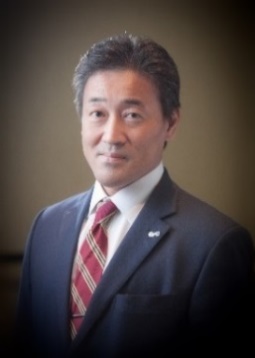 　　　　回復が見える世界経済、出遅れる日本は･･･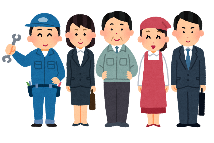 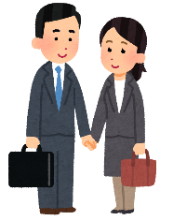 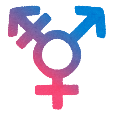 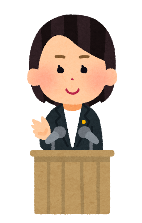 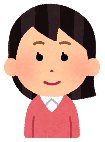 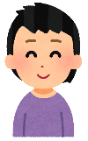 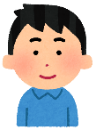 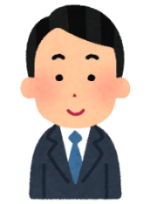 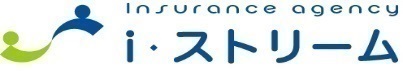 